14. ročník  POSLEDNÍ  ROČNÍK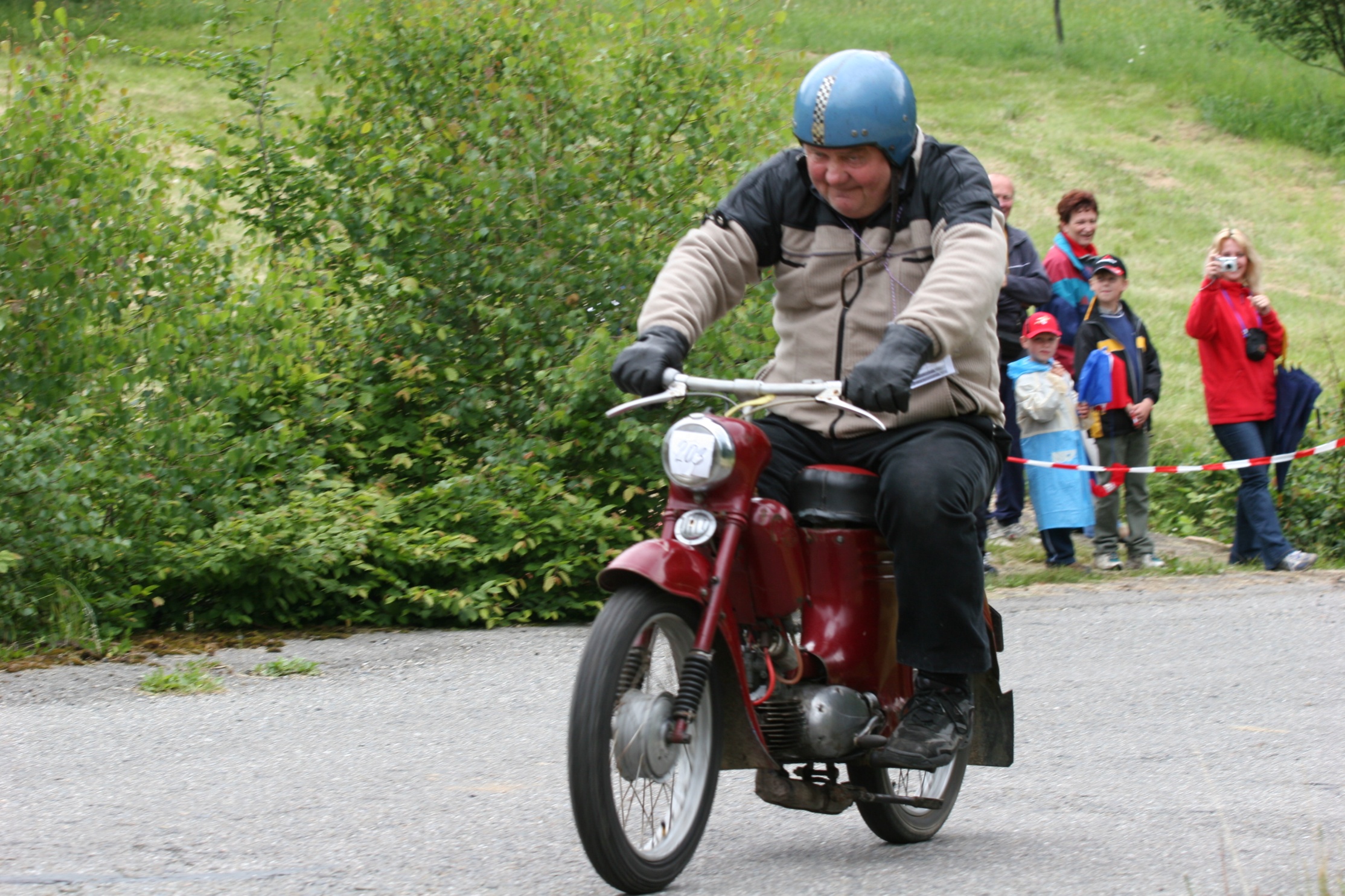 Kdy:				27. června 2015                       Kde:				na Vančici v Kašavě (u vysílače)   Program:			09:00 – 10:30 technická přejímka12:00 – start prvního jezdce                   Kategorie:			 jízdní kola				šlapadla (Babeta, Stadion, Jawetta, aj)minibike do 3 kWminibike nad 3 kW				Jawa 550, 555				Jawa 05, 20, 21, 23 – bez úpravJawa 05, 20, 21, 23 – upravená				Simson			          junior do 10 letPřihlášky:			Jakuba Pavel - MOTOSERVIS				tel./fax: 577 467 443uzávěrka 25 .června 2015 do 17,00POZOR - po uzávěrce se nelze přihlásit!           Bližší informace na adrese www.motoservis-jakuba.cz       Občerstvení zajištěno.                Srdečně zvou pořadatelé 